29. Η ηγεμονία της Θήβας1. Ποιοι πήραν μέρος στο συνέδριο της Σπάρτης; Ποιο ήταν το θέμα του; 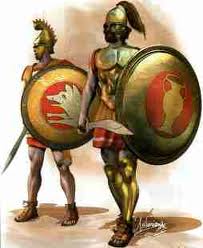 2. Ποιο ήταν το αποτέλεσμα του συνεδρίου; 3. Τι έκαναν οι Σπαρτιάτες για να πείσουν τους Θηβαίους να συμμορφωθούν;4. Τι έγινε στα Λεύκτρα; Ποια ήταν η αιτία και ποιοι ήταν οι αντίπαλοι;5. Ο αρχηγός των Θηβαίων εφάρμοσε ένα νέο επιθετικό σχήμα. Ποιο ήταν αυτό;6. Τι ήταν ο Ιερός Λόχος και τι γνωρίζεις για αυτόν;7. Γιατί η νίκη των Θηβαίων ήταν σημαντική; Τι σήμαινε;8. Ποια ήταν πλέον η δύναμη της Θήβας; Πώς την αντιμετώπιζε η υπόλοιπη Ελλάδα;9. Πώς τελείωσε η ηγεμονία της Θήβας;29. Η ηγεμονία της Θήβας1. Ποιοι πήραν μέρος στο συνέδριο της Σπάρτης; Ποιο ήταν το θέμα του; 2. Ποιο ήταν το αποτέλεσμα του συνεδρίου; 3. Τι έκαναν οι Σπαρτιάτες για να πείσουν τους Θηβαίους να συμμορφωθούν;4. Τι έγινε στα Λεύκτρα; Ποια ήταν η αιτία και ποιοι ήταν οι αντίπαλοι;5. Ο αρχηγός των Θηβαίων εφάρμοσε ένα νέο επιθετικό σχήμα. Ποιο ήταν αυτό;6. Τι ήταν ο Ιερός Λόχος και τι γνωρίζεις για αυτόν;7. Γιατί η νίκη των Θηβαίων ήταν σημαντική; Τι σήμαινε;8. Ποια ήταν πλέον η δύναμη της Θήβας; Πώς την αντιμετώπιζε η υπόλοιπη Ελλάδα;9. Πώς τελείωσε η ηγεμονία της Θήβας;